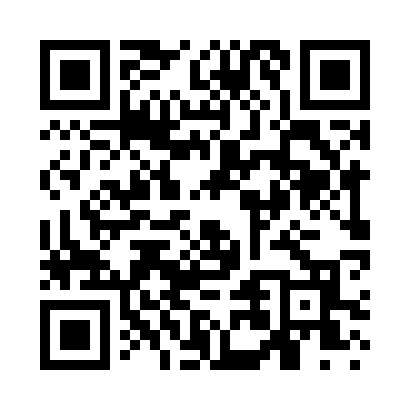 Prayer times for New Glasgow, Virginia, USAMon 1 Jul 2024 - Wed 31 Jul 2024High Latitude Method: Angle Based RulePrayer Calculation Method: Islamic Society of North AmericaAsar Calculation Method: ShafiPrayer times provided by https://www.salahtimes.comDateDayFajrSunriseDhuhrAsrMaghribIsha1Mon4:285:581:205:138:4110:122Tue4:285:591:205:138:4110:123Wed4:295:591:205:148:4110:124Thu4:296:001:205:148:4110:115Fri4:306:011:215:148:4110:116Sat4:316:011:215:148:4010:107Sun4:326:021:215:148:4010:108Mon4:336:021:215:148:4010:099Tue4:336:031:215:148:3910:0910Wed4:346:031:215:148:3910:0811Thu4:356:041:225:148:3910:0812Fri4:366:051:225:148:3810:0713Sat4:376:051:225:148:3810:0614Sun4:386:061:225:148:3710:0515Mon4:396:071:225:148:3710:0516Tue4:406:081:225:148:3610:0417Wed4:416:081:225:148:3610:0318Thu4:426:091:225:148:3510:0219Fri4:436:101:225:148:3410:0120Sat4:446:111:225:148:3410:0021Sun4:456:111:225:148:339:5922Mon4:466:121:225:148:329:5823Tue4:476:131:225:148:329:5724Wed4:486:141:225:148:319:5625Thu4:496:151:225:148:309:5526Fri4:506:151:225:138:299:5427Sat4:526:161:225:138:289:5328Sun4:536:171:225:138:279:5229Mon4:546:181:225:138:279:5030Tue4:556:191:225:138:269:4931Wed4:566:191:225:128:259:48